IntroductionAt Kent Fire and Rescue Service we recognise that we can affect the environment through:the services we provide and how we deliver them;our policies;our enforcement of laws and regulations; andthe choices we make when buying goods or commissioning services.We acknowledge our role and responsibility for the protection and enhancement of the environment and have implemented a Climate Acton Plan to maximise energy efficiency, to reduce and prevent pollution reduce the impact on the environment from our operations and to deliver environmental improvements through partnership and collaborative working.This policy statement seeks to set out the environmental aims of Kent Fire and Rescue Service and its commitment to continuous improvement.In conjunction with other local authorities across Kent and Medway, in 2020 KFRS declared a climate emergency and is working towards becoming a carbon neutral organisation by 2030..ScopeThis Policy applies to all colleagues, volunteers and Members of the Authority.Service PolicyCorporate Services 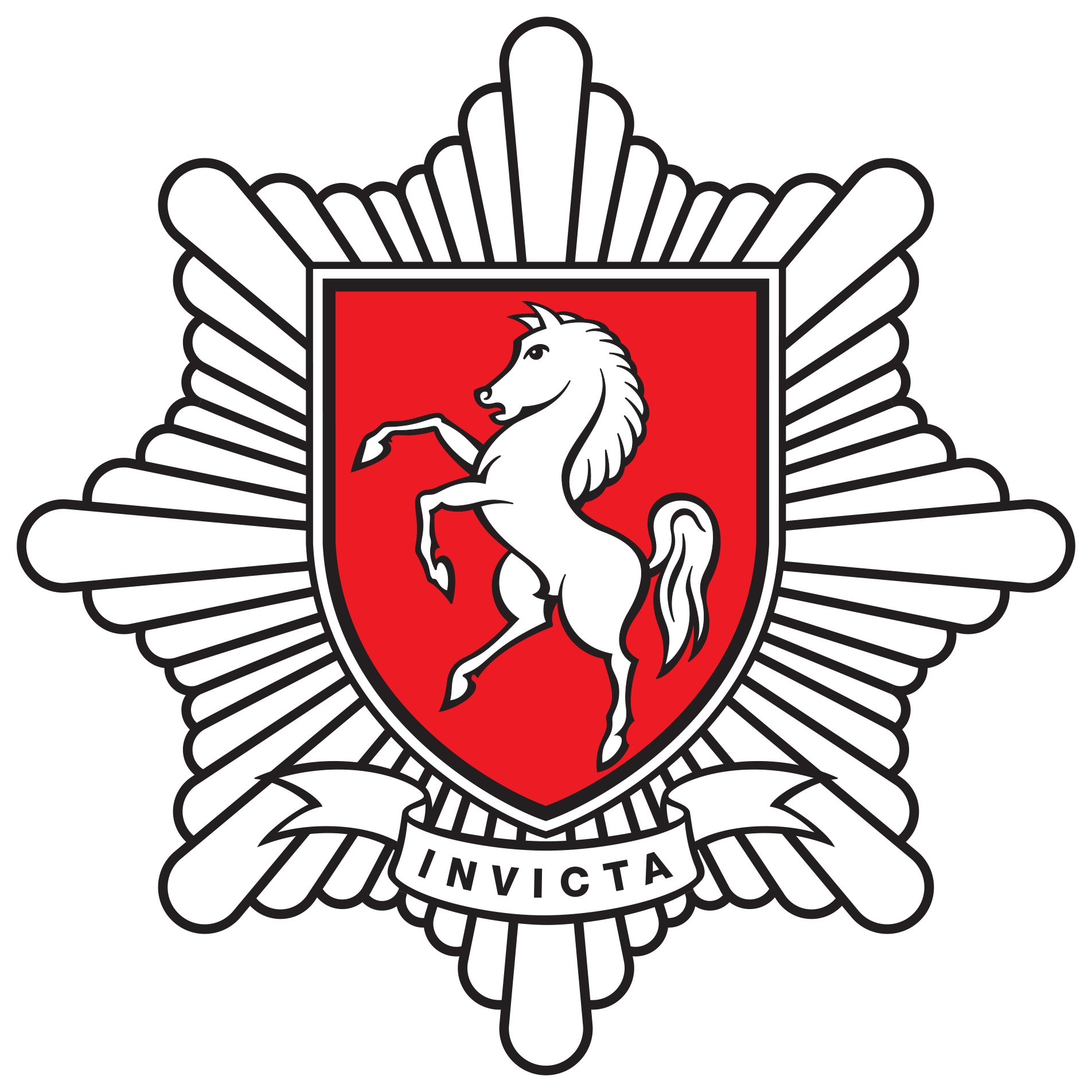 Corporate Services Environment Policy Environment Policy Environment Policy Environment Policy  AuthorKirstie LoftRoleProperty Projects ManagerKent Fire and Rescue Service is committed to:Assess the environmental impacts of our operations and set objectives and targets in order to improve our environmental performance. Comply with all relevant environmental legislations;Promote the protection and enhancement of biodiversity and eco-system resilience;Promote responsibility for the environment within the organisation and communicate and reduce carbon emissions from fleet vehicles,Minimise energy and water demand across our estate and use all resources efficiently;Minimise waste by reduction, re-use and recycling methods or composting and energy recovery to minimise the amount sent to landfill;Through our procurement processes and Social Value Policy;, ensuring that goods and services we buy meet our environmental requirements Working with our contractors and suppliers to help them improve their environmental performance;Contributing to the creation of a sustainable built environment through the planning process and achieving a high level of sustainability in our own development projects;Using products, materials and goods that, wherever possible, have a minimal environmental impact in the extraction or sourcing of materials, manufacture, transport, use and disposal;Promoting a culture of environmental awareness including through the provision of training and ensuring that teams are aware of their role in implementing this policy;Keeping our teams updated on progress and encouraging them to develop new ideas and initiatives through our Green Forum;Ensuring that our policies and services are developed in a way that is complimentary to this policy.This Environment Policy Statement is available to all colleagues through intranet systems, and is available to interested parties via the Kent Fire and Rescue Service’s website.Document Audit InformationDocument Audit InformationSenior Officer AccountableJames FinchAuthorised byCorporate Management Board 13 June 2022Direct enquiries toJames FinchDate ImplementedJune 2022Review byJune 2027Amendments required ton/aRelated documents [if any]n/aReplaced documentsn/aSecurity classificationNot protectively markedVersion No1Version change summaryInitial Draft